Request for Prior Approval of Practicum orResearch Project (please type)This form must be submitted prior to enrolling in a practicum or beginning a research project in order for the activity to apply to the Graduate Certificate of Gerontology. This policy applies to all students who complete the Graduate Certificate, regardless of whether the activity is done through their primary academic department or the Institute of Gerontology. Please return the completed application to Graduate Coordinator, University of Georgia Institute of Gerontology, Hudson Hall, 102 Spear Road, Athens, GA 30602Student’s Name	DateLocal AddressTelephone (Work)	(Home)Email AddressPlease briefly describe the project that you wish to apply toward the practicum or research requirement for theGraduate Certificate of Gerontology.Please state exactly what you will do, and if a practicum, note where and how many hours per week you will work. (Use additional pages, if necessary.)Who will supervise the above project (both on-site and UGA faculty member, if a practicum; UGA faculty member only for research)?Name	NameAddress	AddressPhone	Phone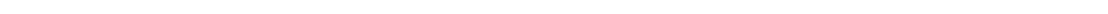 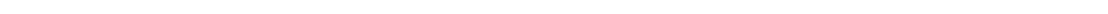 Request for Prior Approval of Practicum orResearch Project (continued)In what specific course are you enrolling to receive credit for this project or practicum?How many credit hours will you receive and what semester will you enroll in this course?What finished product do you expect to have when the practicum is completed?Is this to be an Independent Study?   Yes 	No 	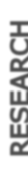 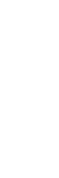 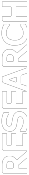 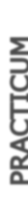 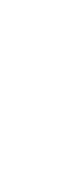 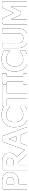 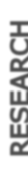 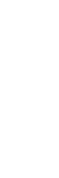 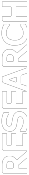 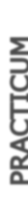 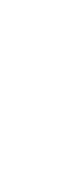 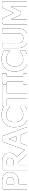 APPROVALSStudent’s Signature	DateSupervising Faculty Member’s Signature	DateInstitute of Gerontology Director’s or Graduate Coordinator’s Signature	DateNote: Neither the University of Georgia nor the Institute of Gerontology provides liability insurance for the student’s participation in this Practicum.Student’s signature	DateOn-site Practicum Supervisor’s signature	DateUGA Faculty Supervisor’s signature	DateInstitute of Gerontology Director’s Graduate Coordinator’s signature	Date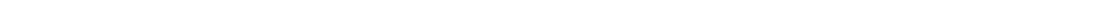 